  	                                Resume of Aroma 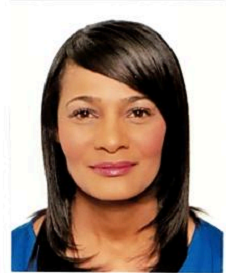 E-mail      :  Aroma.375362@2freemail.com I am insightful, skilful and steadfast. I can adapt to any work environment and would like to use my skills and abilities to contribute constructively to any work situation. I am prompt, organised and work with a friendly disposition and good sense of humour.                                              PERSONAL  INFORMATIONNationality             :  South African	Languages              :  English, Afrikaans (speak –read- write)Religion                  :  ChristianInterests                 :  Learning, Personal Development, Reading (Motivational), P/Speaking                    Driver’s License     : South African License (Code 8)                                               EMPLOYMENT HISTORYMarch 2017 – September 2017Life Force Financial ServicesBroker AssistanceCold CallingSetting up AppointmntsGenerate LeadMay 2015– May 2016Nexus Insurance Brokers LLC (Dubai)Position: Authorised ConsultantContacting Clients and setting up appointments/Promoting Financial ProductsConducting in depth reviews of clients  Financial CircumstancesAnalysing Information and preparing illustrations to clients requirementsCompletes Risk Analysis/Providing Client Information on new and Existing products and servicesReviewing and Responding to clients need and Financial circumstanceAugust 2006 – 30 June 2014Sanlam Head Office – Full Time (South Africa)Position Held: Inbound / Outbound Senior Sales ConsultantOutbound SalesInbound Sales Client ServicesAssisting on Inbound Lines   (Full Time)Assisting with Client Queries (Non Advice)Managing and processing e-mail responses to and from clientsElectronic Financial Advisory AssistanceProblem SolvingSMS responsesBroker AssistanceAssisting Electronic Financial AdvisorsSeptember 2005 – February 2006Kia Motors – Full Time (South Africa)Position Held: CSI ConsultantFilingData Capturing / SurveysFaxingJanuary 2002 – April 2005Metropolitan Life / Direct Financial Solutions – Full Time (South Africa)Position Held: Sales ConsultantProcessing of Clients InformationAssisting with Client queriesCustomer ServiceSalesFebruary 2001 – June 2002Woolworths Financial Services – Full Time (South Africa)Position Held: Customer Service Consultant Maintenance of Account CardsCustomer ServiceHandling of customer complaintsAuthorization (approve /decline of sales)SAR Reports and refer exceptionsReconciliation of accountsStatisticsComputation of InterestApril 1996 – February 2001Woolworths Financial Services – Full Time (South Africa)Position Held: New Business ClerkProcessing on New AccountsData Capturing and ConfirmationCustomer and Store FeedbackManaging queuesCustomer Service – Inbound /OutboundITC ChecksJanuary 1992 – January 1992Nu Look Beauty Clinic – Part Time (South Africa)Position Held: ReceptionistAnswering  TelephoneSet Up AppointmentsBanking                                                               EDUCATION2014 – 2015SA College – Beauty Therapy Comprehensive Diploma1992 – 1995University of the Western Cape – Higher Diploma of Education (Incomplete)1989Bellville South Secondary School – Grade 12 - MatricPROFESSIONAL CERTIFICATESCAT – Certificate of Achievement – Nexus Insurance Brokers LLC (International )TEFL – Teaching English as a Foreign LanguageRE 1   - Financial Planning (Sanlam Head Office)Essential Skills and Development for Incoming Call Centres (Woolworths Financial Service)Presentation Skills (Woolworths Financial Service)                                                    AWARDS              			       (Available on request)June 2014          - Outstanding Quality 1st quarterDecember 2011 – Annual Winner   - Performance Excellence during 2011(Sanlam)September 2011– Quarterly Winner – Performance Excellence (Sanlam)June 2011           - Highest QA ScoreNovember 2009 – Recognition for Excellent Results (Remark – Sanlam)February 2009    - Contact Centre Winner (Sanlam)February 2009    - PAR Excellence Winner (Sanlam)June 2009           - Outstanding Sales Performance – quarterly winner (Sanlam)February 2008    - Outstanding Sales PerformanceJune 2008           - Outstanding Quality (Sanlam)